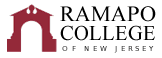 Communication Arts: Global Communication and MediaRecommended Graduation Plan (Fall 2024)
This recommended graduation plan is designed to provide a blueprint for students to complete their degrees on time. These plans are the recommended sequences of courses. Students must meet with their Academic Advisor to develop a more individualized plan to complete their degree. Three writing intensive courses are required in the major and/or school core (examples are marked by WI designation in the plan below). Consult with your advisor for specific details.NOTE: This recommended Graduation Plan is applicable to students admitted into the major during the 2024-2025 academic year.NOTE: CRWT and MATH courses are determined by placement testing and should be taken following the sequence above. 

Total Credits Required: 128 credits. GPA: 2.0General Education courses can be done in any order with the exception of INTD 101, CRWT and MATH. Those three general education courses will need to be done first. First Year Seminar is taken in the first semester. Failure to complete CRWT and MATH will result in a hold when the student hits 64 credits. The following general education courses can be done in any order. For more info on these courses, please visit the General Education program requirements website in the College Catalog:Social Science Inquiry (SOSC 110) [+W]Scientific Reasoning Historical Perspectives  [+W]Studies in the Arts & Humanities (CRWT 102 is a prerequisite to this course) [+W]Global Awareness [+W] Distribution Category (Must be outside of CA)Distribution Category (Recommended: COMM 234- Intercultural Communication -WI)  +W: Students transferring in with 48 or more credits are waived from these general education requirements.School of Contemporary ArtsCRWT PlacementMath PlacementCRWT 101 to CRWT 102MATH 021/022 to MATH 104-121CRWT 101S to CRWT 102SFirst YearFirst YearFirst YearFirst YearFirst YearFirst YearFall SemesterHRSSpring SemesterHRSGen Ed: INTD 101 -First Year Seminar4General Education Requirement4Gen Ed: CRWT 102-Critical Reading & Writing II4General Education: Quantitative Reasoning Math 104-Math for the Modern World (Recommended)4General Education Requirement4General Education Requirement4Major: COMM 221-Speech for Communication Arts/ COMM 204- Media Literacy4Major: COMM 221-Speech for Communication Arts/ COMM 204- Media Literacy4Career Pathways: CA1 - Career Pathways Module 1Degree
Rqmt.Total:16Total:16Second YearSecond YearSecond YearSecond YearSecond YearSecond YearFall SemesterHRSSpring SemesterHRSGeneral Education Requirement4General Education Requirement4Gen Ed: Distribution Category: Culture and Creativity (Recommended: COMM 234- Intercultural Communication -WI)4General Education Requirement4Major: MEDIA PRODUCTION CATEGORY (Category 3) – course 14COMM 266- Research/Writing Methods4Major: History/Theory/ Criticism Course 200 Level (Category 2)4Major: MEDIA PRODUCTION CATEGORY (Category 3) – course 24Career Pathways: CA2 - Career Pathways Module 2Degree
Rqmt.Career Pathways: CA3 - Career Pathways Module 3Degree
Rqmt.Total:16Total:16Third YearThird YearThird YearThird YearThird YearThird YearFall SemesterHRSSpring SemesterHRSMajor: COMM 318-Global Communication Campaigns4School Core: CA Upper Level4Major: History/Theory/ Criticism Course 300 Level(Category 2) – Course 24Major: Advanced Criticism – Course 1 (Category 3) -WI4Major: Global Communication and MediaConcentration Elective (Category 6) – Course 14Major: Global Communication and MediaConcentration Elective (Category 6) – Course 24Free Elective (minor, certificate, or second major requirement)4Free Elective (minor, certificate, or second major requirement)4Total:16Total:16Fourth YearFourth YearFourth YearFourth YearFourth YearFourth YearFall SemesterHRSSpring SemesterHRSMajor: Capstone Course (COMM 410)-WI4Major: CNTP 388: Co-Op/Internship in Contemporary4Major: Advanced Criticism – Course 2(Category 3) - WI4Free Elective (minor, certificate, or second major requirement)4Free Elective (minor, certificate, or second major requirement)4Free Elective (minor, certificate, or second major requirement)4Free Elective (minor, certificate, or second major requirement)4Free Elective (minor, certificate, or second major requirement)4Total:16Total:16